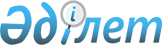 Об утверждении дополнительного перечня  лиц, проживающих на территории
Айыртауского района, относящихся к целевым группам на 2009 год
					
			Утративший силу
			
			
		
					Постановление акимата Айыртауского района Северо-Казахстанской области от 14 апреля 2009 года N 84. Зарегистрировано управлением юстиции Айыртауского района Северо-Казахстанской области 13 мая 2009 года N 13-3-97. Утратило силу - постановлением акимата Айыртауского района Северо-Казахстанской области от 6 января 2010 года N 1

      Сноска. Утратило силу - постановлением акимата Айыртауского района Северо-Казахстанской области от 6.01.2010 N 1       

В соответствии с подпунктом 14) пункта 1 статьи 31 Закона Республики Казахстан «О местном государственном управлении и самоуправлении в Республике Казахстан» от 23 января 2001 года № 148-II, пунктом 2 статьи 5, подпунктом 2) пункта 1 статьи 7 Закона Республики Казахстан «О занятости населения» от 23 января 2001 года № 149-II, постановлением Правительства Республики Казахстан от 6 марта 2009 года № 264 «О мерах по реализации Послания Главы Государства народу Казахстана от 6 марта 2009 года «Через кризис к обновлению и развитию»» акимат района ПОСТАНОВЛЯЕТ:



      1. Утвердить на 2009 год дополнительный перечень лиц, проживающих в Айыртауском районе Северо-Казахстанской области, относящихся к целевым группам населения (согласно приложению).



      2. Государственному учреждению «Отдел занятости и социальных программ Айыртауского района Северо-Казахстанской области» предусмотреть меры по содействию занятости и социальной защите лиц, относящихся к целевым группам населения.



      3. Контроль за исполнением настоящего постановления возложить на заместителя акима района Тлеубаеву Р.Р.



      4. Настоящее постановление вводится в действие по истечении десяти календарных дней со дня первого официального опубликования.      Аким района                                Е.Айнабеков

Утвержден

постановлением акимата района

от 14 апреля 2009года № 84 Дополнительный перечень лиц, относящихся к целевым группам       1. Выпускники средних, средне-специальных и высших учебных заведений Республики Казахстан.

      2. Работники учреждений, организаций и предприятий, расположенных на территории Айыртауского района, высвобождаемые по сокращению численности или штата работников.
					© 2012. РГП на ПХВ «Институт законодательства и правовой информации Республики Казахстан» Министерства юстиции Республики Казахстан
				